13. 5. 20203- skupina SLJ Pozdravljeni. Ta teden imate za nalogo, da pregledate, dopolnite, popravite svoje zapiske vseh besedilnih vrst, ki smo jih obravnavali ob sredah pri uri slovenščine.Pošiljam vam še rešitve nalog, ki ste jih reševali prejšnji teden.4. a) 8, 1, 4, 3, 9, 2, 7, 5, 6 b) Pekač, mešalnik, dve posodi za mešanje, kuhalnico. c) Otroške piškote, jajca, sir maskarpone, črno kavo, kakav. č) Besedilo je navodilo za delo, ker navaja pripomočke in sestavine za določeno sladico. Po korakih nas vodi od začetka do cilja. Napisano je v sedanjem času. 5. Da, saj govori o določeni dejavnosti od začetka do cilja.6. Kadar tvorimo navodilo za delo, moramo paziti, da korake oz. faze opravila/postopka zapišemo v pravilnem zaporedju in tako, da bo naslovnik znal po naših navodilih izpeljati določeno aktivnost.Lepo se imejte do naslednje srede Nina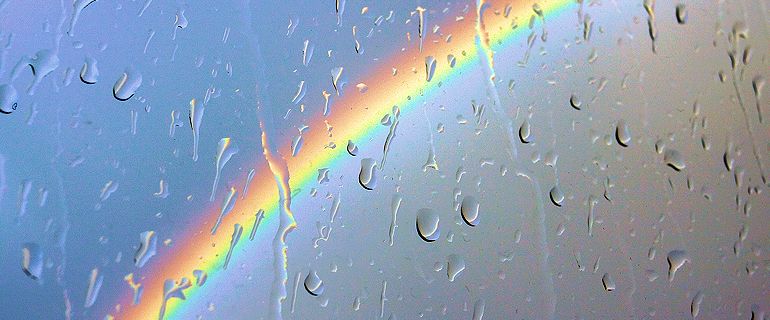 